     I am learning to …..        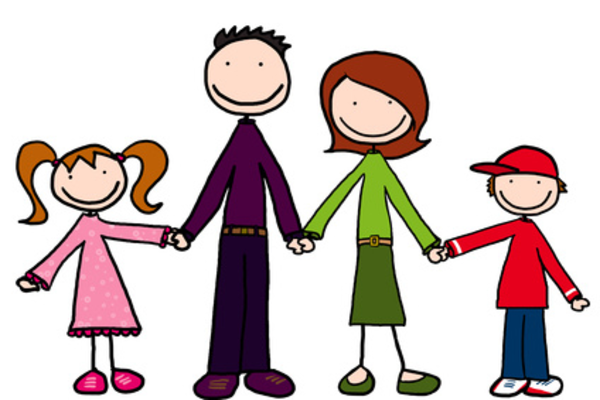 